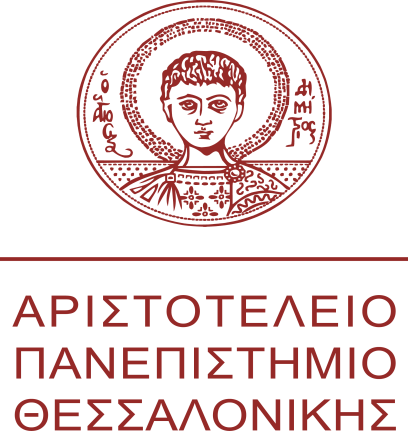 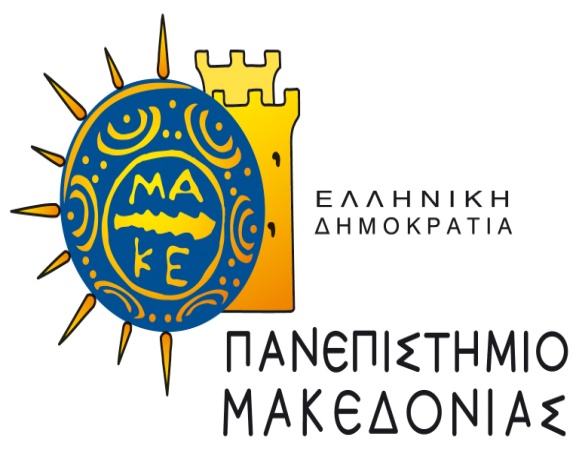 Οργανισμός Ηνωμένων Εθνών: Αποστολή, έργο των Ηνωμένων Εθνών και δυνατότητες εργασίας/πρακτικής άσκησης στον  ΟργανισμόΟμιλητής : Δημήτριος ΦατούροςΥπεύθυνος Επικοινωνίας για Ελλάδα και Κύπρο στο Περιφερειακό Κέντρο Πληροφόρησης του ΟΗΕ (UNRIC)Τρίτη 27 Νοεμβρίου 2018Ώρα Έναρξης : 17:00Κτίριο Νομικής Σχολής ΑΠΘΑμφιθέατρο 4Η εκδήλωση συνδιοργανώνεται από :Εργαστήριο Ειρηνευτικής Δημοσιογραφίας του Τμήματος Δημοσιογραφίας και ΜΜΕ του Αριστοτελείου Πανεπιστημίου Ινστιτούτο Διεθνών, Ευρωπαϊκών και Αμυντικών Αναλύσεων του Τμήματος Διεθνών και Ευρωπαϊκών Σπουδών του Πανεπιστημίου Μακεδονίας.